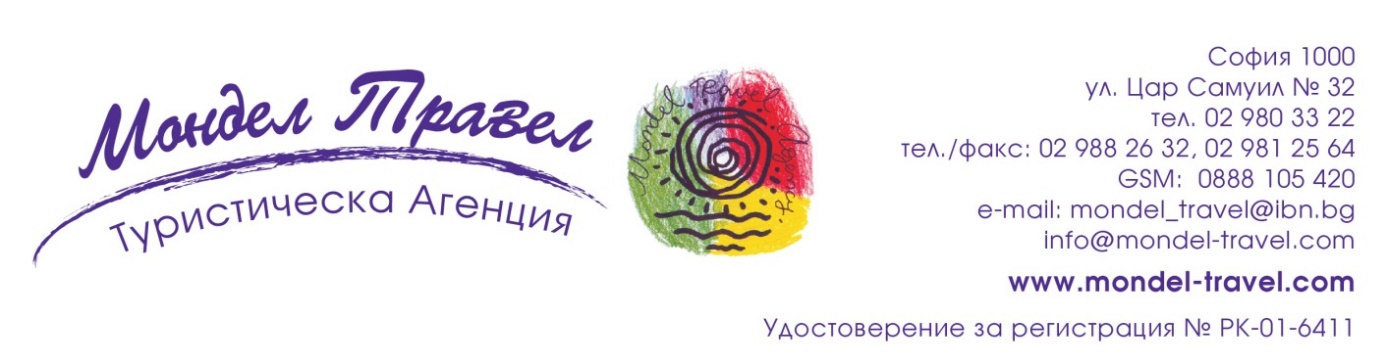 ПОЧИВКИ НА ОСТРОВ КОРФУ  - ЛЯТО 2020Незабравима лятна почивка на очарователния остров Корфу, Гърция9 дни/ 7 нощувки/ закуска и вечеряМаршрут: СОФИЯ - КУЛАТА - СОЛУН - КОЗАНИ - ЙОАНИНА - ИГУМЕНИЦА - остров КОРФУ – СОФИЯПри възможност качване от: ШЕЛ Пазарджик; ШЕЛ Драгичево; Дупница(разклон магистрала); магазин МЕТРО Благоевград; OMV Сандански; бензиностанция ПЕТРОЛ Кулата1 ден София – ИгуменицаОтпътуване от София в 22.00 ч. от площад “Александър Невски“ по маршрут София – Солун – Йоанина – Игуменица (620 км), по магистрален път "Егнатия Одос".2 ден Игуменица – остров КорфуПристигане в Игуменица преди обяд, преминаване с ферибот за о-в Корфу (приблизително 1час и 45 мин.). Настаняване в хотела по обяд. Свободно време. Вечеря. Нощувка.3 ден Палеокастрица и СидариЗакуска. По желание екскурзия до Палеокастрица – едно от най-красивите места на о-в Корфу. Ще се впечатлите от невероятните плажове, сгушени по бреговата линия, сред маслинени, лимонови и кипарисови градини. Мнозина твърдят, че тук се е намирал двореца на крал Алкинос. Ще можете да посетите византийския манастир "Св. Богородица" (Панагия). Ще бъдете завладени от многобройните гледки към живописни заливи и тюркоазените им води. Следва отпътуване за градчето Сидари, известно с прекрасните си пясъчни плажове. Тук се намира и прочутият "Канал на любовта", който ще имате възможност да разгледате. Връщане в хотела. Свободно време. Вечеря. Нощувка.4 ден Остров Корфу – обиколка на столицата Керкира Закуска. Обзорна екскурзия на столицата на о-в Корфу - Керкира (по желание). Ще имате възможност да посетите двореца Ахилион - лятната резиденция на австрийската императрица Елизабет Баварска (Сиси). Ще можете да се потопите в смесица от стилове, характерни за всяка зала, да се насладите на красивите статуи, картини и стенописи и да се разходите из прекрасните дворцови градини. След това ще отидете до полуостров Канони с емблематичната гледка към Мишия остров (Понтикониси). Екскурзията ще продължи с пешеходна обиколка на старата градска част на Керкира. Ще видите старата и новата крепост и ще разгледате аркадите "Листон", църквата "Св. Спиридон" и Кметството. Екскурзията е с продължителност около 4 часа, като ще имате допълнително свободно време за разходка в Керкира или възможност за плаване с корабче "Калипсо стар" (описание в "Допълнителни екскурзии). Връщане в хотела. Свободно време. Вечеря. Нощувка.5 ден Остров КорфуЗакуска. Свободно време за плаж, почивка и круизи по-желание. Вечеря. Нощувка. 6 ден Остров КорфуЗакуска. Свободно време за плаж, почивка или факултативни мероприятия. Вечеря. Нощувки. 7 ден Остров КорфуЗакуска. Свободно време за плаж, почивка или факултативни мероприятия. Вечеря- Нощувки. 8 ден Остров КорфуЗакуска. Свободно време за плаж, почивка или факултативни мероприятия. Вечеря. Нощувки. 9 ден Остров Корфу – Игуменица - СофияЗакуска. Отпътуване за България. Пристигане в София вечерта.Цените в таблицата са за ранни записвания до 31.08.20 и депозит 50%
Забележка: Задължителната туристическата такса не е включена в цената - за 3* хотели тя е 1.5 евро на стая на ден. Таксата се заплаща на рецепцията на хотела, лично от гостите.Пакетните цени включват: - транспорт с лицензиран автобус - Пътни и магистрални такси- 7 нощувки в 3* част на хотелски комплекс Ionian Princess Club Suit Hotel- www.ionianprincess.gr- 7 закуски и 7 вечери- чадъри и шезлонги на басейните- ползването на игрищата за тенис и футбол (през деня), гимнастика, плажен волейбол, дартс- детски клуб- анимационна програма- безплатен Wi-Fi в общите части- фериботни такси и билети - Медицинска застраховка „Помощ при пътуване“ към “Bulstrad Life Vienna Insurance Group” за лица до 70 г.* - покритие 5000 euro - Екскурзовод / водач от фирмата организатор*Доплащане за застраховка на лица от 71 г. до ненавършени 80 г. – 13 лв.Пакетните цени не включват:- допълнителни екскурзии- входни такси по обектите- разходи от личен характерОписание на хотел Ionian Princess Club Suit Hotel www.ionianprincess.grIonian Princess Club Suite е четиризвезден хотел, разположен в курорта Ахарави, добре познато куротно селище на брега на морето, в северната част на остров Корфу. Хотелският комплекс се намира до пясъчен плаж с кристално чиста вода. Клуб хотел Ionian Princess Suite се състои от самостоятелни традиционни сгради, които образуват елегантен и хармоничен комплекс с обширни градини с разнообразие от различни дървета и растения с ароматни и екзотични цветове. Това е уникална комбинация от йонийска архитектура, гръцко гостоприемство, зелена среда и висококачествени услуги. „Морският бар“ на хотела е разположен на седем километровата пясъчна плажна ивица. Тук може да се насладите на залеза пиейки кафе или коктейл, както и да се възползвате от водните спортове с помощта на обучени треньори.Двата големи басейна, заобиколени от тропически растения, с безплатни чадъри и шезлонги предлагат на гостите си релакс, а на бара може да се разхладите със студени алкохолни и безалкохолни напитки.Опитните аниматори и треньори ще ви забавляват със спорт, игри, театрални постановки и танци.Стаи: Двойните стаи са просторни със собствена баня и тоалетна, минибар, климатик и голяма тераса.Фамилните стаи са климатизирани с всички модерни екстри, тераси, самостоятелна баня с WC, кухненски бокс и хладилник. Предлагат се и стаи, подходящи за хора с увреждания. Закуска и вечеря концепция на хотел Ionian Princess за сезон 2020В основния ресторант: 
Закуска на бюфет: 08:00 – 10:30 часа
Вечеря на бюфет: 19:00 – 21:30 часаМодерният основен ресторант предлага селекция от интересни кухни и рецепти, за да задоволи и най-взискателните си гости. Закуска: 
Богат бюфет с разнообразие от топли и студени ястия.Вечеря: 
Предястия / Салати; 
Традиционна гръцка и средиземноморска кухня; 
Интернационална кухня; 
Десерти и сладоледи; 
Разнообразие от плодове; 
Местно вино и бира, безалкохолни напитки, чай;Лоби бар (работно време 18:00 – 01:00 часа) – включено в all inclusive концепцията 18:00 – 23:00 часа 
Лоби барът предлага: Местни алкохолни напитки (ципуро, узо, коняк, бира, вино, водка, ром), безалкохолни напитки и вода, сокове, чай, филтър кафе и фрапетаБар край басейна и бар на плажа (работно време 10:00 – 18:00 часа)All inclusive концепцията включва: Мини закуски (16: 00-18: 00 само от бара край басейна); Местни алкохолни напитки (ципуро, узо, коняк, бира, вино, водка, ром), безалкохолни напитки и вода, сокове, чай, филтър кафе и фрапетаДруги услуги – безплатно: Анимация; Гимнастика; Детски клуб; Плажен волейбол; Дартс; Тенис корт (през деня); Футболно игрище 5x5 (през деня); Безплатен Wi-Fi достъп в общите части; Чадъри и шезлонгиУслуги срещу заплащане (НЕ са включени в All Inclusive): Гръцка таверна (на меню); 
Лоби бар (23:00 - 01:00 часа); 
Билярд - 2 € / игра;
Сейф в стаята - 1 € / ден плюс 10 € възстановим депозит;
Телефонни разговори;
Кърпи за плаж и басейн - 5 € всеки път, когато вземете чиста кърпа, плюс 10 € възстановим депозит; 
Чадър на плажа и 2 шезлонга - 6 € / ден;
Тенис корт и 5x5 футболно игрище (с осветление в тъмните часове) - 4 € / часДопълнителни екскурзии:1. Обзорна екскурзия на град КорфуПърво ще посетим двореца „ Ахилион” – лятната резиденция на Австрийската императрица Сиси. След това ще отидем на полуостров Канони с  емблематичната гледка към Мишият остров. Ще продължим с пешеходна обиколка на старата градска част. Ще разгледаме старата и новата крепост, аркадите Листон, църквата "Св. Спиридон" и Кметството. Времетраене на цялата обиколка около 4 часа. Цена: възрастен - 15 евро; дете до 12 г. - 8 евро; (Цените не включват входната такса за двореца Ахилион)2. ПалеокастрицаПалеокастрица е едно от най-красивите места на остров Корфу. Ще ви впечатлят няколко невероятни плажа с кристално чиста вода, сгушени по бреговата линия или разпръснати в маслинови, лимонени и кипарисови градини. Мнозина трърдят, че това е било мястото на двореца на крал Алкинос. Тук можете да посетите Византийския манастир „Света Богородица“ (Панагия), да се разходите с лодка до близките заливи и скални пещери или просто да се полюбувате на гледката от плажа. Цена: възрастен - 10 евро; дете до 12 г.-  5 евро;3. Сидари с Канал д‘Амур и Агиос СтефаносСидари е един от най-популярните курорти на Корфу благодарение на околния пейзаж от природна красота и модерните туристически удобства. Тук се намира и едно от най-знаковите места на острова - прочутият "Канал на любовта", с уникални геоложки формации, който ще имате възможност да разгледате. Агиос Стефанос, до неотдавна скромно рибарско селище, днес е любим курорт на мнозина и предлага на своите посетители божествен плаж със ситен златен пясък, плитки, бистри води (особено подходящи за семейства с деца) и очарователна гледка към островите сателити на Корфу. 
Цена: възрастен – 10 евро; дете до 12 г. - 5 евро;4. Круиз до Парга, Островите на Сивота и Синята ЛагунаОт пристанището на Керкира корабът се отправя на юг, успоредно с континенталния бряг на Гърция. Подминавайки пристанището на Игуменица и малкото рибарско селище – Платария, корабът ще плава близо до островите на Сивота и ще навлезе в зашеметяващата пещера Сивота. По време на Втората световна война, пещерата е използвана за скривалище от гръцка подводница. След това круизът достига до Парга – живописно селище с островитянски характер, богата история и неповторима красота. Ще имате възможност да се разходите из тесните улички, да откриете множество интересни занаятчийски магазинчета и да се насладите на обяд в някоя от крайбрежните таверни. По пътя на връщане ще акустирате в залива Синята Лагуна. Тук ще имате възможност да се потопите в екзотичните тюркоазени води на залива. Не забравяйте да вземете фотоапарат, бански, кърпа, слънцезащитно масло, очила, шапка и удобни сандали. Мероприятието се провежда в Четвъртък.   Цена: възрастен - 30 евро; деца до 6 г. - 17 евро;5. Круиз до Паксос, Антипаксос и Сините ПещериТръгвайки от пристанището на Корфу, се открива уникална гледка на Старата Венецианска крепост и югоизточното крайбрежие на Корфу. Продължавайки на юг до скалистите брегове на остров Паксос, лодката навлиза в зашеметяващите морски пещери. След тяхното разглеждане се отправяме към перфектно оформения бряг на остров Антипаксос, с чийто пясъчни плажове и кристални води, се сравнява с Карибите. Спираме за почивка за плаж и плуване, след което се връщаме към Паксос, като там си правим разходка из тесните криволичещи улички или сядаме да обядваме в някоя таверна. Мероприятието се провежда в Понеделник, Вторник или Петък. Цена: възрастен - 30 евро; деца до 6 г. – 17 евро;6. Целодневен круиз до АлбанияЦена: възрастен - 30 евро; дете до 6 г.- 21 евро; Не включва посещение на историческия комплекс Бутринт - 23 евро; Застраховка „Отмяна от пътуване“: Предоставяме възможност за сключване на допълнителна застраховка “Отмяна на пътуване” по чл. 80, ал. 1, т.14 от Закона за туризма, покриваща разходите за анулиране на пътуването, за съкращаване и прекъсване на пътуването, поради здравословни причини на пътуващия, негови близки, неотложно явяване на дело, съкращаване от работа и др. Стойността на застраховката се изчислява на база крайна дължима сума по договора, като има значение и възрастта на Потребителя. В зависимост от възрастта на туриста стойността на застраховката е между 3% и 8% върху крайната дължима сума по договора за организирано пътуване.Туроператор “ТА Мондел Травел” е застрахована по смисъла на чл. 97, ал.1 от Закона за туризма в застрахователна компания АЛИАНЦ БЪЛГАРИЯ със застрахователна полица №13160183000000023 /валидна от 31.07.2019 г. до 30.07.2020 г./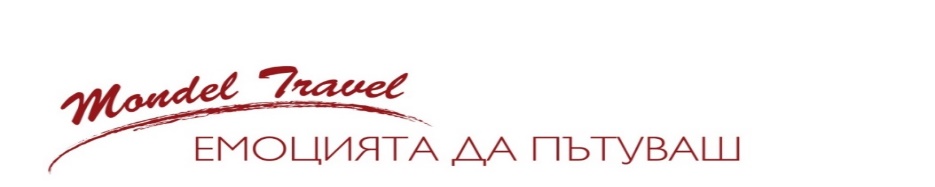 Дати на пътуване
2020 г.На човек в 
двойна 
стаяТрети 
възрастен
в стаяДете 0-11.99 г с двама възрастни 
в стаяВторо дете
0 - 05.99 г. с двама възрастни в 
стаяВторо дете от  6 - 11.99 г. с двама 
възрастни в стаяЕдинична 
стая21.08.20 – 29.08.20700 лв.
655 лв.580 лв
530 лв.240 лв.240 лв.440 лв.
420 лв.860 лв.
820 лв.28.08.20 – 05.09.20660 лв.
615 лв.550 лв.
500 лв.240 лв.240 лв.420 лв.
400 лв.860 лв.
800 лв.04.09.20 – 12.09.20635 лв.
590 лв.520 лв.
490 лв.240 лв.240 лв.410 лв.
390 лв.835 лв.
780 лв.11.09.20 – 19.09.20610 лв.
570 лв.525 лв.
500 лв.240 лв.240 лв.395 лв.380 лв.800 лв.760 лв.18.09.20 – 26.09.20580 лв.
530 лв. 480 лв.450 лв.240 лв.240 лв.375 лв.
360 лв.760 лв.
700 лв.